Supplement 1. The nucleotide (nt) sequences homology from children experiencing consecutive sapovirus infections with the same genotype within 42 days and phylogenetic tree based in pairwise alignment of the nt sequences of the N-terminal and Shell region of the capsid gene. Nucleotide sequence homology was determined by using BioEdit, 7.2. Sequence alignment was performed by using the clustalW algorithm, version 1.83. Phylogenetic analysis and pairwise nucleotide identities were performed by the Mega 11.0.13 software package.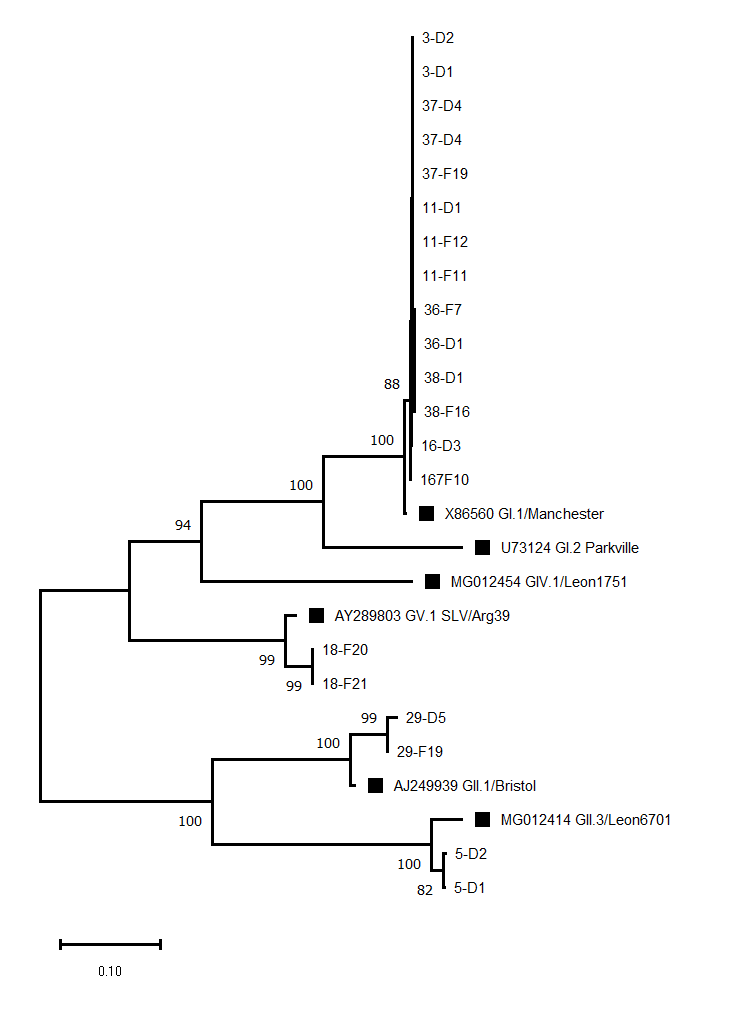 Subject ID followed by tested sample GenotypeDays between infectionsCompared segments (bp)Compared segments (bp)Nucleotide homology (%)Nucleotide homology (%)3-D1 GI.1 42354354100.0100.03-D2 GI.1 42354354100.0100.05-D1 GII.3 2139939999.299.25-D2 GII.32139939999.299.211-D1 GI.1 2936361361100.0100.011-F11 GI.1 2936361361100.0100.011-F12 GI.1 2936361361100.0100.016-D3 GI.1 7396396100.0100.016-F10 GI.1 7396396100.0100.018-F20 GV.1 27254254100.0100.018-F21 GV.1 27254254100.0100.029-D5 GII.1 535135196.696.629-F19 GII.1 535135196.696.636-D1 GI.1 16363363100.0100.036-F7 GI.1 16363363100.0100.037-F19 GI.1 2357357100.0100.037-D4 GI.1 2357357100.0100.038-D1 GI.1 16355355100.0100.038-F16 GI.1 16355355100.0100.0"D" stand for Acute Gastroenteritis Episode, "D" stand for Acute Gastroenteritis Episode, "D" stand for Acute Gastroenteritis Episode, "D" stand for Acute Gastroenteritis Episode, "D" stand for Acute Gastroenteritis Episode, "D" stand for Acute Gastroenteritis Episode, and for monthly routine stooland for monthly routine stooland for monthly routine stooland for monthly routine stool